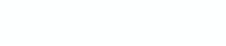 Name	VornameMatrikelnr.	Durchschnittsnote Erstwahl Schwerpunkt:Angabe von Modulen als Voraussetzungen, falls gefordertZweitwahl Schwerpunkt:Angabe von Modulen als Voraussetzungen falls gefordert